SP14: Stem-Changing VerbsStudent Name: _____________________________________ Student ID Number: ______________________Instructor: _____________________________ Class Level: ______________ Date: _____________________For media links in this activity, visit the LLC Spanish Tutoring website. Find your DLA number to see all the resources to finish your DLA.Learning Outcomes: You will be able to…Identify stem-changing verbs.Conjugate stem-changing verbs.Section 1: Form Three Categories: There is a group of verbs in Spanish called stem-changing verbs. These verbs have an irregular conjugation in the present tense. This group is divided into three categories:e  ie	cerrar (to close), querer (to want), preferir (to prefer), pensar (to think), venir (to come)o  ue	poder (to be able), dormir (to sleep), volver (to come back, to return)e  i	pedir (to ask for), servir (to serve), vestir (to dress/to wear)Remember that the stem vowels are stressed in all forms of the present, except in the nosotros and the vosotros forms. The stem vowel changes in all the stressed syllables; e changes to ie, o changes to ue, and e changes to i in all the stressed syllables. You may recall that the vowel in the stem of the stem of the verbs tener and venir changes from e to ie in the forms for tú, Ud/ él /ella and Uds./ellos/ellas. In addition to changes in these forms, stem-changing verbs have the same stem change in the yo form as well. Remember: Despite the stem change, the endings are regular, following the pattern for -AR, -ER, and -IR verbs.These are some commonly used stem-changing verbs:e  iecerrarcomenzardespertarseempezarentenderobtenerpensarperderpreferirquerertenerveniro  ueacostarsealmorzarcontarcostardormirencontrarjugar (change u ue)poderrecordarsoler + infinitivesoñarvolvere  iconseguirmedirpedirrepetirseguirservirNote: These verbs are also change stem in the “yo” form. The conjugation of these verbs resembles a boot, everything inside the boot changes and everything outside the boot remains regular. 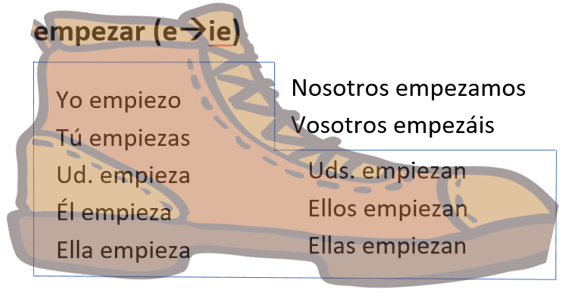 Section 2: Practice 1Using the boot, conjugate these three stem-changing verbs. Use the example above as a guide.cerrar (eie)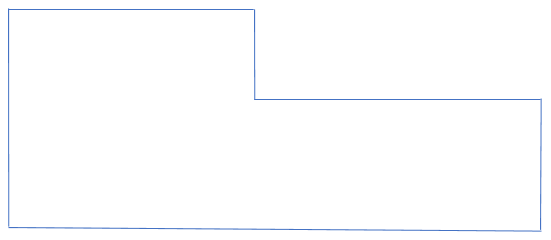 preferir (eie)dormir (oue)pedir (ei)Section 3: Practice 2Complete the following statements using the appropriate phrase from the list below. Don’t forget to conjugate the stem-changing verbs!pedir la cuentaseguir las instrucciones del profesorc. vestir formalmente repetir las explicacionesservir el café a los clientesdormir mucho Los niños pequeños ________________________________________________________________.El cliente _________________________________________________________________________.Los profesores _____________________________________________________________________.El hombre de negocios se ____________________________________________________________.El estudiante ______________________________________________________________________.El mesero _________________________________________________________________________.Section 4: Stem Changing Dictionary Do you know the Spanish words for the following verbs? Hint: They are all stem-changing verbs! Fill in any Spanish words that you know. If you don’t know the words, look them up at SpanishDict.com.to think/plan ____ ____ ____ ____ ____ ____to lie ____ ____ ____ ____ ____ ____to prefer ____ ____ ____ ____ ____ ____ ____ ____to play ____ ____ ____ ____ ____to taste/to try ____ ____ ____ ____ ____ ____to serve ____ ____ ____ ____ ____ ____to close ____ ____ ____ ____ ____ ____to die ____ ____ ____ ____ ____ ____to repeat ____ ____ ____ ____ ____ ____ ____to feel ____ ____ ____ ____ ____ ____to measure ____ ____ ____ ____ ____to wish/want ____ ____ ____ ____ ____ ____to sleep ____ ____ ____ ____ ____ ____to return ____ ____ ____ ____ ____ ____to follow/continue ____ ____ ____ ____ ____ ____to choose ____ ____ ____ ____ ____ ____to lose ____ ____ ____ ____ ____to fly ____ ____ ____ ____ ____to start/begin ____ ____ ____ ____ ____ ____ ____to start/begin (another word)____ ____ ____ ____ ____ ____ ____ ____to prevent ____ ____ ____ ____ ____ ____ ____to smile ____ ____ ____ ____ ____ ____ ____to laugh ____ ____ ____ ____to cost ____ ____ ____ ____ ____ ____to count ____ ____ ____ ____ ____ ____to hurt ____ ____ ____ ____ ____to ask for ____ ____ ____ ____ ____Choose 8 of the stem-changing verbs from Part A above and write about things you and/or your family do every day. Make sure to use simple present tense, and don’t forget about the stem change. Section 5: Practice with a tutor!GOOD job! Now make an appointment for Spanish Tutoring on the LLC website.Before your appointment, please fill out the sign-in sheet.When it is time for your appointment, meet your tutor in the Virtual LLC.Grading RubricStudents must succeed in all criteria to pass this DLA.Verification of completion: If you successfully complete this DLA with the tutor, you will receive a stamp on your digital passport. An updated copy of your passport will be emailed to you 1-2 business days after your tutoring appointment.Possible Points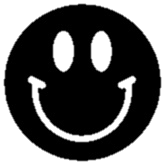 Pass 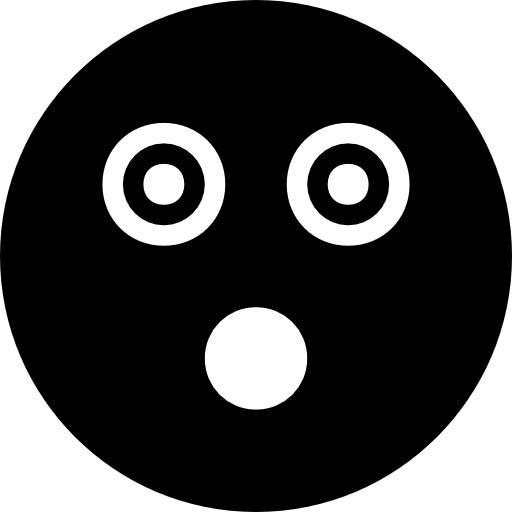 Not Yet PassCompletion  The student completed all of the sections of the DLA.The student has not yet completed all of the section of the DLA.Comprehension/MetacognitionThe student can effectively explains the concepts and skills learned in the DLA.The student cannot yet effectively explain the concepts and skills learned in the DLA.Course ConnectionsThe student can explain the connections between their coursework and the DLA.The student cannot yet explain a connection between their course and DLA.